中五化學 熱力學測定中和焓變    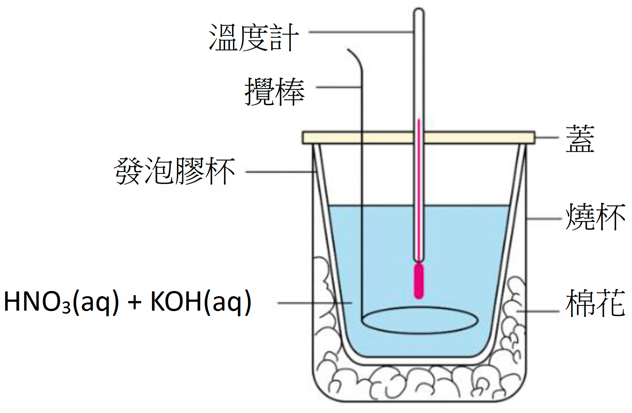 把20.0 cm3的0.5 M硝酸和20.0 cm3的0.5 M氫氧化鉀溶液在簡單量熱器內混合後，反應混合物的溫度隨即上升了3.2。計算稀硝酸與氫氧化鉀溶液反應的中和焓變。(假設反應混合物的比熱容和密度與水相同，分別為4.2 J g-1 K-1和1.0 g cm-3)步驟一：計算反應釋出的熱能中和作用釋出的熱能= mc                  = 步驟2：計算生成水的摩爾數已反應HNO3的摩爾數= MV                   =已反應KOH的摩爾數= MV                  =生成H2O的摩爾數=步驟3：計算每一摩爾水生成時所釋出的熱能生成一摩爾的H2O所釋出的熱能=稀硝酸與氫氧化鉀溶液反應的中和焓變 是______________________。